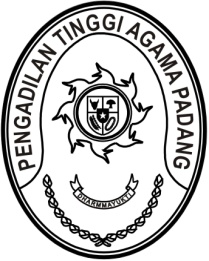 Nomor	:	W3-A/        /KP.04.5/VI/2023	Juni 2023Lampiran	:	1 (satu) berkasPerihal	:	Permohonan Pindah Tugas		Danang Eko Prayogo, S.Kom.Kepada Yth.Ketua Pengadilan Tinggi Agama JakartaAssalamu’alaikum, Wr. Wb.	Bersama ini kami teruskan permohonan pindah tugas Sdr. Danang Eko Prayogo, S.Kom. 
NIP. 199512032020121004, Pangkat/Gol. Ruang Penata Muda (III/a), jabatan Pranata Komputer Ahli Pertama pada Pengadilan Agama Pulau Punjung Kelas II dalam wilayah hukum Pengadilan Tinggi Agama Padang yang mengajukan pindah tugas ke Pengadilan Agama Jakarta Utara dalam wilayah hukum Pengadilan Tinggi Agama Jakarta.	Sebagai bahan pertimbangan untuk proses kepindahan tersebut, terlampir kami kirimkan sebagai berikut: Surat permohonan mutasi dari yang bersangkutan;Surat persetujuan pindah dari Pengadilan Tinggi Agama Padang;Surat keterangan melepas dari Pengadilan Agama Pulau Punjung;Surat keterangan lolos butuh dari Pengadilan Agama Jakarta Utara;Surat pernyataan tidak sedang menjalani proses pidana dan/atau disiplin tingkat sedang atau berat;Foto kopi SK CPNS;Foto kopi SK PNS;Foto kopi SK Jabatan terakhir;Foto kopi SKP 2 (dua) tahun terakhir;	Demikian kami sampaikan, atas perkenan Bapak diucapkan terima kasih.	Wassalam	Ketua, 	Dr. Drs. H. Pelmizar, M.H.I.	NIP. 195611121981031009Tembusan:1. Ketua Pengadilan Agama Jakarta Utara;2. Ketua Pengadilan Agama Pulau Punjung;3. Sdri Danang Eko Prayogo, S.Kom., pada Pengadilan Agama Pulau Punjung;SURAT PERSETUJUAN PINDAHNomor : W3-A/      /KP.01.2/VI/2023Yang bertanda tangan dibawah ini Ketua Pengadilan Tinggi Agama Padang, menerangkan bahwa:Nama	: Danang Eko Prayogo, S.Kom.NIP	: 199512032020121004Pangkat/Golongan	: Penata Muda (III/a)Jabatan	: Pranata Komputer PertamaSatuan Kerja	: Pengadilan Agama Pulau PunjungDiberikan persetujuan pindah dari Pengadilan Agama Pulau Punjung Kelas II ke Pengadilan Agama Jakarta Utara Kelas IA dalam wilayah hukum Pengadilan Tinggi Agama Jakarta, dengan ketentuan bahwa yang bersangkutan tetap melaksanakan tugas di unit kerja yang lama sampai dengan adanya surat keputusan mutasi pada satuan kerja yang baru.Demikian surat persetujuan pindah ini dibuat, untuk dipergunakan sebagaimana mestinya	Padang,      Juni 2023	Ketua, 	Dr. Drs. H. Pelmizar, M.H.I.	NIP. 195611121981031009SURAT PERNYATAANTIDAK PERNAH DIJATUHI HUKUMAN DISIPLIN TINGKAT SEDANG / BERATNomor : W3-A/      /KP.01.2/VI/2023Yang bertanda tangan dibawah ini:Nama	: Dr. Drs. H. Pelmizar, M.H.I.NIP	: 195611121981031009Pangkat/Golongan	: Pembina Utama (IV/e)Jabatan	: Ketua Pengadilan Tinggi Agama PadangDengan ini menyatakan dengan sesungguhnya, bahwa Pegawai Negeri Sipil,Nama	: Danang Eko Prayogo, S.Kom.NIP	: 199512032020121004Pangkat/Golongan	: Penata Muda (III/a)Jabatan	:	Pranata Komputer PertamaSatuan Kerja	:	Pengadilan Agama Pulau Punjungdalam 1 (satu) tahun terakhir tidak pernah dijatuhi hukuman disiplin tingkat sedang/berat.Demikian surat pernyataan ini saya buat dengan sesungguhnya dengan mengingat sumpah jabatan dan apabila dikemudian hari ternyata isi surat pernyataan ini tidak benar yang mengakibatkan kerugian bagi Negara, maka saya bersedia menanggung kerugian tersebut.	Padang,      Juni 2023	Ketua, 	Dr. Drs. H. Pelmizar, M.H.I.	NIP. 195611121981031009